장애인사역부 교회담당자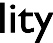 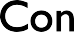 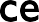 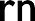 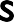 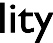 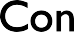 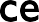 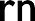 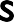 직무설명 및 언약직급:	장애인 사역부 교회 당 자원자기간:	2년 (갱신가능)헌신:	월 2–4 시간 (1–2 시간은 장애인들과 그 가족들을 지원하는 일; 1–2 시간은 재방문하고, 연구하고, 연계하는 등의 일)목표:	교회 생활에 장애인들을 완전히 포함시키는 일을 변호하고 그 대의를 지지함으로써 자신의 회중을 섬긴다.활동과 책임:장애를 안고 살아가는 교회 성도들 (그리고 그들이 사랑하는 사람들)의 필요를 파악하고 교회로 하여금 적절히 대응할 수 있도록 교회 지도자들과 함께 연구한다.장애인들이 하나님이 주신 능력을 충분히 활용하여 교회 생활에 완전히 포함되도록 독려한다.장애인과 가족이 (적절하게) 필요한 자원을 찾을 수 있도록 지원한다.<장애를 넘어서> 등을 포함한 장애에 관한 자료를 회중에게 제공한다. 교회 지도자들이 장애인 정책을 채택하도록 옹호하고 그 시행을 돕는다.장애인에 대한 회중의 환영과 참여를 개선하는 연간 목표를 수립하고 시행한다.지역 (노회) 장애 사역 담당자와 매년 소통하고 가능하면 훈련할 수 있는 기회에 참여한다. 필요한 기술과 능력: 하나님과 하나님의 백성을 사랑함좋은 의사소통 기술다른 사람들과 협업을 잘하고 약속된 헌신을 수행함교회 성도 및 새신자들과 긍정적인 관계를 형성하는 능력 저는 교회 담당자의 활동과 책임을 다 읽고 이해했습니다. 앞으로 2년 동안, 저는 교회에 장애인들이 참여하고 참여되도록 돕는 일에 제 시간과, 에너지, 그리고 창의력을 매달 2-4시간씩 기꺼이 자원하여 바치겠습니다.소속 교회와 노회 _______________________________________________________________________________  	  이름/이메일/전화 _______________________________________________________________________________ 	  집 우편주소 _____________________________________________________________________________________ 	서명 ___________________________________________________________________	날짜 ____________________ 	보낼 곳:RCA 교회들: Terry DeYoung, RCA Coordinator for Disability Concerns, 4500 60th Street SE, Grand Rapids MI 49512 (tdeyoung@rca.org; 616-541-0855). 더 많은 정보: www.rca.org/disability.CRCNA 교회들: Lindsay Wieland Capel, CRCNA Director of Disability Concerns, 1700 28th Street SE, Grand Rapids MI 49508 (lcapel@crcna.org; 888-279-9994 ext.2311). 더 많은 정보: www.crcna.org/disability.DSM2201B